校园招聘拟聘用人员名单（按姓氏笔画排序）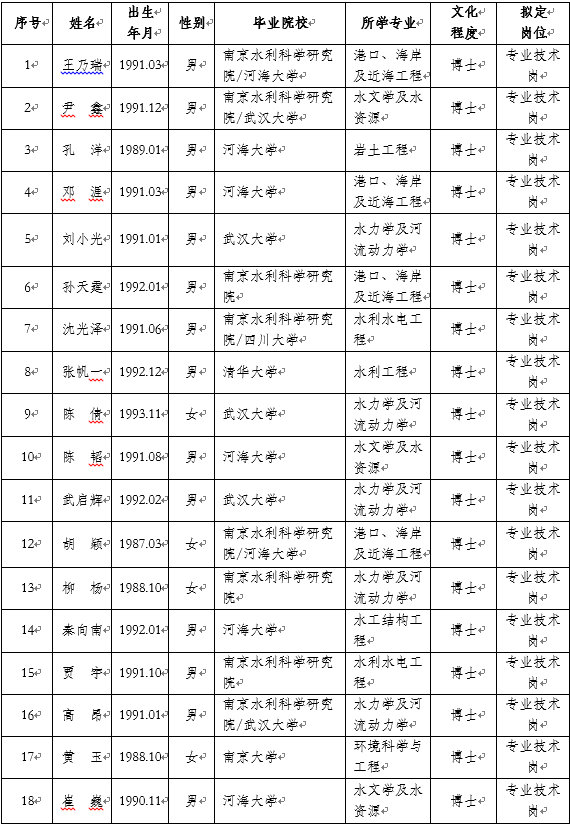 